The Sheffield Shuffle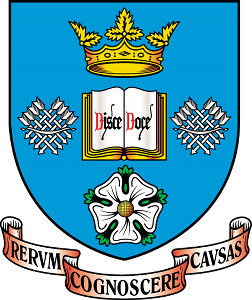 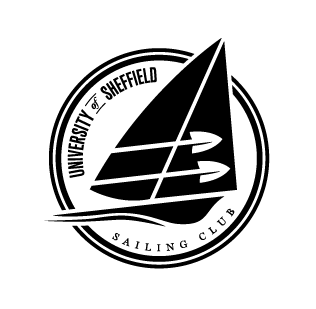 ENTRY FORM8/9th November 2014(Please complete one form for each team you wish to enter)Sailing will take place at Pennine SC, Winscar Reservoir, S36 4TF.Please enclose the following along with this entry form: A cheque covering the Entry Fee of £250 plus any social tickets if you wish to purchase in advance made payable to ‘The University of Sheffield Sailing Club’ Please write A Damage Deposit cheque of £250 again made payable to ‘The University of Sheffield Sailing Club’. This will be ripped up or returned to the payer if requested, subject to there being no damage at the end of the event.Social tickets will cost £15 per person and include entry to nightclubs on Friday and Saturday, as well as 2 hot lunches over the weekend. This is payable in cash at Fridays team registration or can be paid in advance along with the entry fee. We wish to enter a team of 6 persons to into the Sheffield Shuffle team racing event and agree to be bound by the racing rules of sailing and by all other rules that govern this event. We accept that withdrawal of any team entered within 4 weeks to the commencement of the event will result in the loss of the paid entry fee. Or else a replacement team is found by the withdrawing team.By signing this entry form, participants accept that they are responsible for themselves, their crew, whether afloat or ashore.Nothing done by the organisers (i.e. the club, race management team, patrol craft and anyone helping to run the event) will relieve participants of their responsibilities.By launching (or putting to sea) participants imply the competence of the skipper and crew for the expected or forecast conditions.The provision of patrol craft does not relieve participants of their responsibilities. Although reasonable efforts will be made to provide patrol boat cover, competitors are reminded that, particularly in extreme weather conditions, cover should not be relied upon, and in any event they can only be given such assistance as can be practically provided in the circumstances. Team Captain:  __________________________    ___________________________________Date:                  ________________Please send entries to: Rebecca Adamson13 Melbourn RoadSheffieldS10 1NRPlease note that entry is not confirmed until we have received your form and cheque.For any queries please direct them to sailing@sheffield.ac.uk_____               Team Name / University:Helm Names:Crew Names:1.1.2.2.3.3.Team Contact No:Email Address: